Ctrl-M; Detail down; Speed up;1. !!DO NOT GET HORN!!WALK out, in, out, in, out, up, upMAP to street, right to OVERLOOKWhen peasant arrives, MAP to WIDOW, MAP OUT2. WALK out, in, outMAP to WIDOW, right, left, rightSHOOT monk, MAP OUT3. WALK out, MAP to OVERLOOKWhen beggar arrives, MAP to bottom of road!!THREATEN BEGGAR!!MAP to COBBLER (hold + key)SLIPPER to COBBLERWALK out, MAP OUT4. WALK out, in, out, MAP to OVERLOOKLoad COMBWhen poacher arrives, MAP to GROVECOMB to MARIAN, MAP OUT5. WALK out, in, out, MAP to WIDOWMAP to OVERLOOKWALK to bottom of road to get BLACK MONK!!THREATEN MONK with bow!!!!”Nay” to KILL MONK!!MAP to FENS, WALK downUSE WHISTLE, Give WHISTLE, give GEMSAnswer riddlesGo to CENTER,!!GIVE EMERALD TO RIGHT MONK!!Go UL corner, Go BR cornerEYE scrolls, TAKE bottom middle scrollTAKE goblet, TAKE scrollGo UL corner, Release FULK,Give SCROLL (!!LEFT!!)WALK to boat, TOUCH BL, UR, UL6. WALK out, in, out, MAP to OVERLOOK!!THREATEN MONK with bow!!WALK out, MAP to CASTLE 3x7. WALK out, MAP to WIDOW, SPEAKMAP to GROVE, HAND SCROLL to MARIANMAP to North FOREST, NET PixieHIVE-FUR-COMB-CHEESE-COIN-EYE-TREE-SNOW-(FEATHER)		MAP OUT8. WALK out, in, out, MAP to OVERLOOKWhen Puck arrives, MAP to CAMPWALK in, out, MAP to FAIRSPEAK to SCHOLAR in brown hat!!WRONG ANSWER - aye!!SPEAK, nay, aye!!WAIT FOR SCHOLAR TO MOVE!!GIVE HAND SCROLL, ayeMAP OUT9. !!NO Puck’s garb!!WALK out, in, out!!Oak-S-N-S-Speak to guard, insert-W, wait!!!!MAP to OVERLOOK!!!!THREATEN JEWELER with bow!!!!MAP to CASTLE!!!!SPEAK to GUARD!!!!EXIT, MAP OUT!!10. WALK out!!MAP to PUB!!!! ENTER and EXIT PUB 2x!! (Reduces rescue pts.)!!MAP to CAMP!!OPEN SCROLL, READSolve PUZZLE BOXARDENS, BONITAS, CISTERNA, DESIGNO, FLAGRO, LIBERO, MEDICOR, NEMORALIS, REGALIS, TRANSFIGOWEAR RED RING, HORN, Choose bottom (Much)WAIT 1s at dialogue box after saving MarianWEAR BLUE RING, !!WAIT!!11. WALK out, in, out, MAP to OVERLOOKHORN, Choose bottom (Much)12. WALK out, in, out!!Oak-S-N-S-Speak to guard, insert-W, wait!!MAP to OVERLOOK, TOUCH PALM, MAP OUT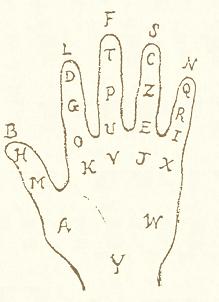 13. WALK out, in, out!!MAP to GROVE, spell SAILLE, RMB!!MAP to FENSWALK Down, SPEAK to WISPS, HAND boatWisps L = Go RWisps R = Go UpWisps Up/R = Go LSpell GORT, HAND up vines 2 screens!!Speak to guard, Arcade down!!FINAL SCORE 430